Điểm chuẩn đại học kinh tế quốc dân: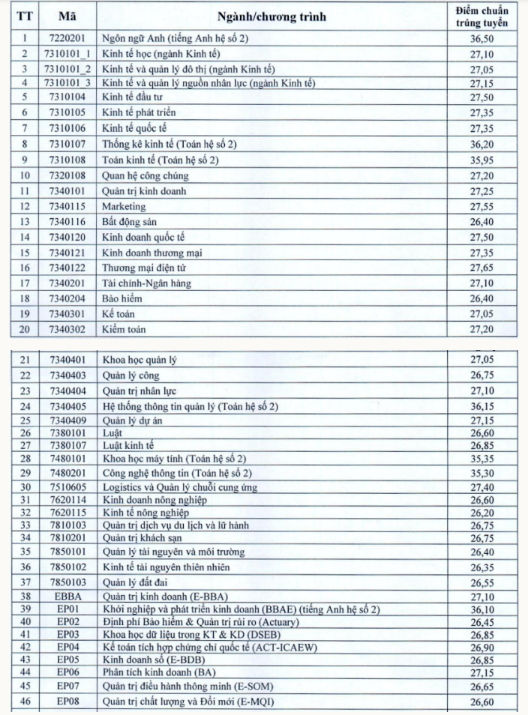 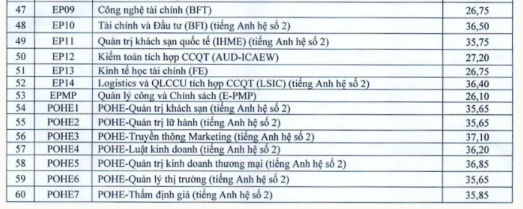 